Тест 34Подбери «легенду»ВыступВыступВыступВыступВыступВыступВыступВыступВыступВыступВыступВыступВыступВыступВыступВыступВыступВыступВыступРодникРодникРодникРодникРодникРодникРодникРодникРодникРодникАА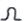 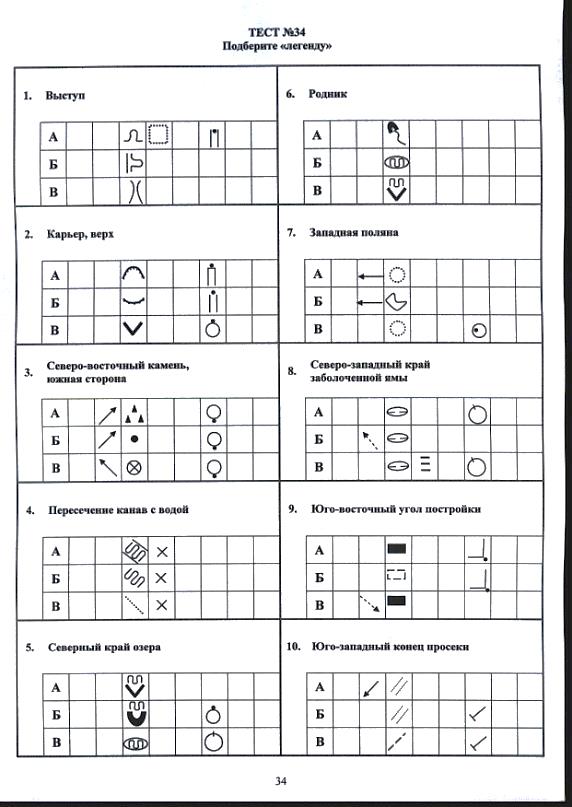 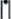 А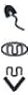 ББ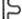 Б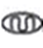 ВВ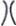 ВКарьер, верхКарьер, верхКарьер, верхКарьер, верхКарьер, верхКарьер, верхКарьер, верхКарьер, верхКарьер, верхКарьер, верхКарьер, верхКарьер, верхКарьер, верхКарьер, верхКарьер, верхКарьер, верхКарьер, верхКарьер, верхКарьер, верхЗападная полянаЗападная полянаЗападная полянаЗападная полянаЗападная полянаЗападная полянаЗападная полянаЗападная полянаЗападная полянаЗападная полянаАА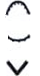 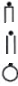 А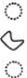 ББ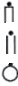 Б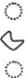 ВВ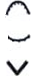 В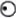 Северо-восточный камень, южная сторонаСеверо-восточный камень, южная сторонаСеверо-восточный камень, южная сторонаСеверо-восточный камень, южная сторонаСеверо-восточный камень, южная сторонаСеверо-восточный камень, южная сторонаСеверо-восточный камень, южная сторонаСеверо-восточный камень, южная сторонаСеверо-восточный камень, южная сторонаСеверо-восточный камень, южная сторонаСеверо-восточный камень, южная сторонаСеверо-восточный камень, южная сторонаСеверо-восточный камень, южная сторонаСеверо-восточный камень, южная сторонаСеверо-восточный камень, южная сторонаСеверо-восточный камень, южная сторонаСеверо-восточный камень, южная сторонаСеверо-восточный камень, южная сторонаСеверо-восточный камень, южная сторонаСеверо-западный край заболоченной поляныСеверо-западный край заболоченной поляныСеверо-западный край заболоченной поляныСеверо-западный край заболоченной поляныСеверо-западный край заболоченной поляныСеверо-западный край заболоченной поляныСеверо-западный край заболоченной поляныСеверо-западный край заболоченной поляныСеверо-западный край заболоченной поляныСеверо-западный край заболоченной поляныАА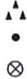 А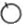 БББ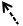 ВВВ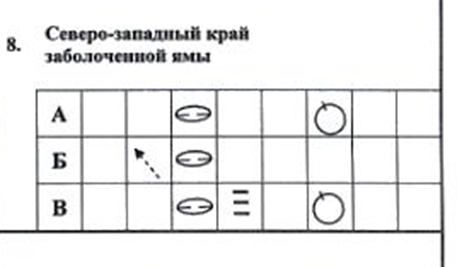 Пересечение канав с водойПересечение канав с водойПересечение канав с водойПересечение канав с водойПересечение канав с водойПересечение канав с водойПересечение канав с водойПересечение канав с водойПересечение канав с водойПересечение канав с водойПересечение канав с водойПересечение канав с водойПересечение канав с водойПересечение канав с водойПересечение канав с водойПересечение канав с водойПересечение канав с водойПересечение канав с водойПересечение канав с водойЮго-восточный угол постройкиЮго-восточный угол постройкиЮго-восточный угол постройкиЮго-восточный угол постройкиЮго-восточный угол постройкиЮго-восточный угол постройкиЮго-восточный угол постройкиЮго-восточный угол постройкиЮго-восточный угол постройкиЮго-восточный угол постройкиАА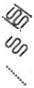 А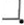 ББ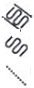 Б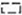 ВВ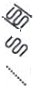 В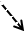 Северный край озераСеверный край озераСеверный край озераСеверный край озераСеверный край озераСеверный край озераСеверный край озераСеверный край озераСеверный край озераСеверный край озераСеверный край озераСеверный край озераСеверный край озераСеверный край озераСеверный край озераСеверный край озераСеверный край озераСеверный край озераСеверный край озераЮго-западный конец просекиЮго-западный конец просекиЮго-западный конец просекиЮго-западный конец просекиЮго-западный конец просекиЮго-западный конец просекиЮго-западный конец просекиЮго-западный конец просекиЮго-западный конец просекиЮго-западный конец просекиАА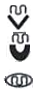 А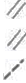 ББ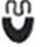 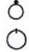 Б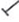 ВВВ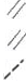 